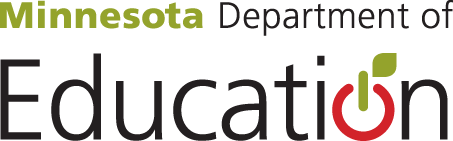   Early Learning Services 
   1500 Highway 36 West Roseville, MN 55113-426Early Childhood Family Education (ECFE)and School Readiness Parent Questionnaire – Serbo CroatianED-02470-012013-2014School Year  Upitnik programa Early Childhood Family Education (ECFE)za roditelje o spremnosti za školuOpće informacije: pomognite nam da saznamo više o vašem djetetu i vašoj porodici. Ni vi niti vaše dijete nećete biti identificirani ni u jednom objavljenom izvješću. Ako ne želite sudjelovati u upitniku za roditelje, to neće spriječiti ni vas niti vaše dijete u sudjelovanju u bilo kojem programu ili servisu. Svi prikupljeni podaci zaštićeni su prema državnim i saveznim podacima o zaštiti privatnosti.Ako odlučite dobrovoljno odgovarati na pitanja, informacije će se koristiti u lokalnom školskom okrugu i Upravi za edukaciju države Minnesota za planiranje programa i evaluaciju u skladu s državnim i saveznim pravilima o zaštiti privatnosti podataka. Ponavljamo, objavit će se samo skupni podaci. Hvala vam na pomoći u poboljšanju javnih servisa!Navedite svoje srodstvo s djetetom____Majka  		____Otac 		____Baka 	____ Djed____Maćeha 		____Očuh 		____Skrbnik	____ RođakNajviši stupanj edukacije koji ste dovršili. Označite samo jedno. ___ Osnovna škola	___ Srednja škola bez mature___ Srednja škola s maturom___ Nezavršeni fakultet___ Viša škola___ Fakultet___ Magisterij___ DoktoratDatum rođenja	(mjesec/dan/godina)   _____/_____/_____Aktualni status zaposlenja, označite jedno.___ Zaposlen > 25 sati tjedno, zaposlen više od 25 sati tjedno___ Zaposlen < 25 sati tjedno, zaposlen manje od 25 sati tjedno___ Nezaposlen, traži zaposlenje___ Nezaposlen, ne traži zaposlenjeKoja je rasa/nacionalnost vašeg djeteta/vaše djece (zaokružite sve što je točno)Bijela	Crna/afrička/afričko-američka	Španjolska ili latinskaAzijska	Domorodačka havajska ili s drugog tihooceanskog otoka	Američko-indijanska/domorodačka s AljaskeDrugo, jedna rasa	Drugo, dvije ili više raseKoji je bio ukupni godišnji prihod u vašem kućanstvu, prije oporezivanja, prošle godine (zaokružite na hiljade)?  $___________Koliko je osoba živjelo u vašem kućanstvu prošle godine? Zaokružite jedno.2	3	4	5	6	7	8For School Use Only – SSID Number____________________________